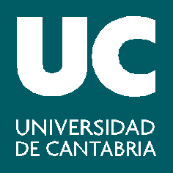 NOMBRE……………………………….APELLIDOS……………………………………………………………………….............DIRECCIÓN POSTAL C/……………………………………………………………………………………………………………….Nº ………………………… piso ………………………………………… CÓDIGO POSTAL …………………………………….CIUDAD…………………………………………TELÉFONO DE CONTACTO …………………………………………………..CORREO ELECTRÓNICO…………………………………………………………………….……………….……………………….SOLICITA: Sea admitida su tesis, titulada…………………………………………..………………………………………..…………………………………………………………………………………………………………………………………………….…….………………………………………………………………………………..…………………………………………………………………DIRECTOR/ES…………………………………………………………………………………………………………………..…………DEPARTAMENTO………………………………………………………………………………………………………………………..…………………………………………………………………………………………………………………………………………………..A los PREMIOS DE INVESTIGACIÓN DEL CONSEJO SOCIAL JUAN Mª PARÉS 2021ÁREA DE CONOCIMIENTO (Márquese lo que proceda)CIENCIAS SOCIALES, ECONÓMICAS Y JURÍDICAS	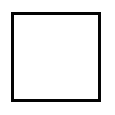 CIENCIAS DE LA SALUD							HUMANIDADES					CIENCIAS EXPERIMENTALES Y MATEMÁTICAS	INGENIERÍA Y TECNOLOGÍAS			Santander, ……………. de………………………. de 2022(FIRMA)EXCMO. SR. PRESIDENTE DEL CONSEJO SOCIAL